.Intro: 16 Counts -  One Easy Restart on Wall 4 (back wall)RIGHT SIDE ROCK, BACK ROCK, SIDE ROCK, CROSSING TRIPLELEFT SIDE ROCK, BACK ROCK, SIDE ROCK, CROSSING TRIPLE(RESTART HERE ON WALL 4)CHASSE RIGHT, BACK ROCK, CHASSE LEFT, BACK ROCK½ TURNING WEAVE RIGHTStart AgainRESTART: Wall 4 after 16 counts (6:00)Ending: At front wall dance to the end of  first 24 countsContact: jsh4155935@aol.comLast Update - 17th June 2014Them Kisses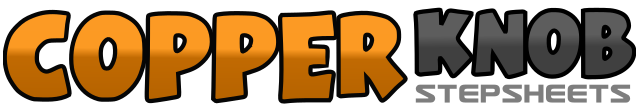 .......Count:32Wall:2Level:Beginner.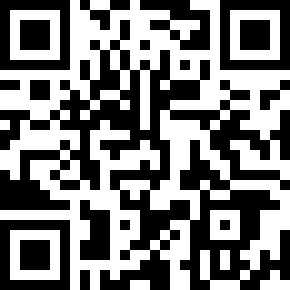 Choreographer:June Shuman (USA) - June 2014June Shuman (USA) - June 2014June Shuman (USA) - June 2014June Shuman (USA) - June 2014June Shuman (USA) - June 2014.Music:Keep Them Kisses Comin' - Craig Campbell : (CD: Never Regret)Keep Them Kisses Comin' - Craig Campbell : (CD: Never Regret)Keep Them Kisses Comin' - Craig Campbell : (CD: Never Regret)Keep Them Kisses Comin' - Craig Campbell : (CD: Never Regret)Keep Them Kisses Comin' - Craig Campbell : (CD: Never Regret)........1-4Rock right to right side, Replace onto left, Rock Back on Right, Replace onto left5-6Rock right to right side, Replace onto left7&8Cross right over left, Step left to left, Cross right over left1-4Rock left to left side, Replace onto right, Rock back on left, Replace onto right5-6Rock left to left side, Replace onto  right7&8Cross left over right, Step right to right, Cross left over right *1&2Step right to right side, Step left next to right, Step right to Right side3-4Rock back on left, Replace onto right5&6Step left to left side, Step right next to left, Step left to left side7-8Rock back on right, Replace onto left1-3Step right to right side, Cross Left behind right, Turn ¼ right stepping Right forward4-8Step left forward, Turn ¼ right stepping right to right side, Cross left Over right, Step right to right side, Cross left behind right. (6:00)